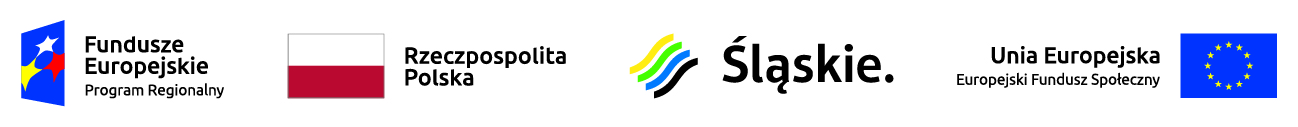 Załącznik nr 7 do Regulaminu rekrutacjiUmowa uczestnictwa w projekcie współfinansowanym ze środków Europejskiego Funduszu Społecznego w ramach Regionalnego Programu Operacyjnego Województwa Śląskiego na lata 2014-2020Nr umowy:Umowa uczestnictwa w projekcie: „Inkubator sukcesu - wsparcie przedsiębiorczości” o numerze RPSL.07.03.03-24-058A/19-00 realizowanym w ramach Regionalnego Programu Operacyjnego Województwa Śląskiego na lata 2014-2020 współfinansowanego ze środków Europejskiego Funduszu Społecznego, zawarta w Tarnowskich Górach w dniu ….................  pomiędzy:Inkubatorem Przedsiębiorczości Spółka z ograniczoną odpowiedzialnością 
z siedzibą w Tarnowskich Górach, przy ul. Sienkiewicza 49, 42-600 Tarnowskie Góry, wpisaną do Krajowego Rejestru Sądowego przez Sąd Rejonowy w Gliwicach, Wydział X Gospodarczy Krajowego Rejestru Sądowego pod numerem 0000268470, posiadającą nr NIP 6452401947 oraz Regon 240398347, zwaną/ym dalej „Beneficjentem”,reprezentowanym przez:…………………………. – Prezesa ZarząduaImię i nazwiskoPESELAdres zamieszkaniazwaną/ym dalej „Uczestnikiem projektu” DefinicjeIlekroć w umowie jest mowa o:„Beneficjencie” – oznacza to podmiot odpowiedzialny za realizację projektu na podstawie umowy o dofinansowanie projektu zawartej z Wojewódzkim Urzędem Pracy w Katowicach;„Instytucji Pośredniczącej” – oznacza to Wojewódzki Urząd Pracy w Katowicach z siedzibą 
w Katowicach, ul. Kościuszki 30; kontakt do Inspektora Ochrony Danych Osobowych - iod@wup-katowice.pl;„Instytucji Zarządzającej” – oznacza to Zarząd Województwa Śląskiego z siedzibą przy ul. Ligonia 46, 40-037 Katowice, adres email: kancelaria@slaskie.pl, strona internetowa: bip.slaskie.pl; kontakt do Inspektora Ochrony Danych Osobowych - iod@slaskie.pl. „projekcie” - oznacza to projekt pt. „Inkubator sukcesu - wsparcie przedsiębiorczości” realizowany na podstawie umowy nr RPSL.07.03.03-24-058A/19-00 zawartej pomiędzy Inkubatorem Przedsiębiorczości Spółka z ograniczoną odpowiedzialnością a Wojewódzkim Urzędem Pracy w Katowicach;„Uczestniku projektu” – oznacza to osobę, która z własnej inicjatywy zgłosiła się do projektu, a następnie została zakwalifikowana do udziału w nim i jest stroną niniejszej umowy;„wsparciu” – oznacza to wszelkie działania projektowe adresowane do Uczestnika projektu;„partnerze” – podmiot współodpowiedzialny za realizację projektu ……………… [należy podać pełną nazwę wraz z adresem siedziby oraz kontaktem do Inspektora Ochrony Danych Osobowych, jeśli dotyczy]Przedmiot umowyNa warunkach określonych w niniejszej umowie Beneficjent projektu zobowiązuje się zapewnić Uczestnikowi projektu następujące formy wsparcia (niewłaściwe skreślić): Wsparcie szkoleniowe przed rozpoczęciem działalności gospodarczej:Usługi szkoleniowe będą oferowane w trzech kategoriach:podstawowa – dla osób, które nie posiadają żadnej wiedzy z zakresu prowadzenia firmy (szkolenia w wymiarze minimalnym 48 godzin z zakresu zakładania i prowadzenia firmy);średniozaawansowana – dla osób, które posiadają wiedzę ogólną, teoretyczną z zakresu prowadzenia firmy (szkolenia w wymiarze minimalnym 32 godzin z zakresu zakładania 
i prowadzenia firmy);zaawansowana – dla osób, które posiadają praktyczne doświadczenie w prowadzeniu firmy 
i wiedzę z zakresu przedsiębiorczości:prowadziły własną działalność gospodarczą i/lub,były wspólnikami/udziałowcami w dowolnej spółce i/lub,były osobami współpracującymi i posiadają wiedzę z zakresu prowadzenia firmy(szkolenia w wymiarze minimalnym 16 godzin z zakresu specjalistycznego prowadzenia firmy).Zakres tematyczny szkoleń:1. Aspekty form.-prawne (rejestracja działalności gospodarczej, przepisy dotyczące zakładania i prowadzenia firmy, wybór formy opodatkowania, obowiązki wobec US,ZUS, opłaty środowiskowe, zgłoszenie do VAT)2. Moduł finansowo - prawny (zarz. finansami działalności gospodarczej, księgowość w małej firmie, podstawa prawa: KP, KC, KSH, obowiązki związane z zatrudnianiem)3. Moduł marketingowy (reklama, PR, i marketing w małej firmie)4. Biznes plan (analiza rynku, konkurencji, SWOT, plan marketingowy ,zatrudnienie i personel, sytuacja ekonomiczno-finansowa)Wsparcie finansowe na rozwój przedsiębiorczości: Wsparcie finansowe przyznawane w wysokości do 23 050,00 zł każdemu Uczestnikowi/czce projektu. Maksymalna liczba dotacji to 25 (w tym 15 dotacji dla kobiet, 10 dotacji dla mężczyzn)Wsparcie pomostowe podstawowe: w wysokości do 2 600,00 zł miesięcznie w kwocie netto (bez podatku VAT) przez okres od 1 do 6 miesiąca od momentu rozpoczęcia działalności gospodarczej, dla każdego Uczestnika/czki projektuWsparcie pomostowe przedłużone: w wysokości do 2 600,00 zł miesięcznie w kwocie netto (bez podatku VAT) przez okres od 7 do 12 miesiąca od momentu rozpoczęcia działalności gospodarczej, dla każdego Uczestnika/czki projektuInne formy wsparcia przewidziane w projekcie : wsparcie oficera dotacyjnego w technicznym przygotowaniu biznes planu wraz z jego oceną formalną – 6h spotkań indywidualnych dla każdego uczestnika ProjektuBeneficjent zapewnia Uczestnikom Projektu materiały szkoleniowe (pendrive, teczka, długopis, skrypt), poczęstunek oraz obiad.Na warunkach określonych w niniejszej umowie Uczestnik projektu zobowiązuje się do aktywnego i systematycznego udziału we wszystkich przewidzianych dla niego w projekcie formach wsparcia.Szczegółowe warunki udziału w projekcie, w tym warunki i zasady korzystania z form wsparcia i świadczeń, zostały określone w Regulamin Rekrutacji Uczestników, Regulaminie przyznawania środków finansowych na rozwój przedsiębiorczości zamieszczonym o na stronie internetowej projektu pod adresem: http://www.inkubator.tarnogorski.pl/wsparciePrawa i obowiązki BeneficjentaBeneficjent ma w szczególności obowiązek:zapewnienia Uczestnikowi bezpłatnego dostępu do wszystkich form wsparcia wymienionych w §2 ust.1, z zastrzeżeniem postanowień §4 ust. 2 pkt 7 niniejszej umowy; nieodpłatnego udostępnienia wszystkich niezbędnych materiałów dydaktycznych oraz sprzętu zgodnie ze specyfiką danej formy wsparcia, najpóźniej w dniu rozpoczęcia formy wsparcia, którego te materiały oraz sprzęt dotyczą;zapewnienia Uczestnikowi dostępu do biura projektu oraz kontaktu z upoważnionym przedstawicielem merytorycznym Beneficjenta;zapewnienia właściwego standardu pomieszczeń, w których realizowane są poszczególne formy wsparcia przysługujące Uczestnikowi, w tym przystosowania do potrzeb osoby z niepełnosprawnościami;wypłacenia stypendium szkoleniowego i stażowego w założonych terminach oraz uregulowania pochodnych zgodnie z obowiązującymi przepisami prawa (w szczególności składki na ubezpieczenie społeczne) bez względu na to, czy został rozliczony wniosek Beneficjenta o płatność i przekazane zostały środki przez Instytucję Pośredniczącą;przekazania Uczestnikowi zaświadczeń, dyplomów, certyfikatów bądź innych dokumentów potwierdzających udział w danej formie wsparcia.Beneficjent ma prawo żądać od Uczestnika projektu zwrotu w odpowiednim zakresie kosztów związanych z Jego udziałem w projekcie, wraz z odsetkami, jeżeli w trakcie realizacji projektu lub po jego zakończeniu okaże się , że Uczestnik projektu nie spełniał warunków udziału w projekcie lub podał nieprawdziwe dane w oświadczeniach i dokumentach rekrutacyjnych, albo, gdy wyjdzie na jaw, że nie spełniał warunków do otrzymania poszczególnych świadczeń w ramach niniejszej umowy.Beneficjent ma prawo do wypowiedzenia lub zmian niniejszej umowy na warunkach opisanych w § 6. Prawa i obowiązki Uczestnika projektuUczestnik projektu oświadcza, że na dzień podpisania niniejszej umowy spełnia następujące kryteria warunkujące udział w projekcie: osoba zamieszkała (w rozumieniu Kodeksu Cywilnego) na terenie podregionu bytomskiego,Osoba powyżej 30 roku życia (od dnia 30 urodzin),ib. Osoba bezrobotna/ nieaktywna zawodowo,i należy co najmniej do jednej z poniższych, znajdujących się w najtrudniejszej sytuacji na rynku pracy grup:- osoba powyżej 50 roku życia;- kobieta (szczególnie powracająca na rynek pracy po przerwie związanej z urodzeniem dziecka);- osoba z niepełnosprawnościami;- osoba długotrwale bezrobotna;- osoba niskich kwalifikacjach.lubosoba stanowiąca pozostałe grupy, zidentyfikowane w ramach RPO WSL 2014-2020, tj.:reemigranci – do tej grupy zaliczani są również repatrianci;imigranci (w tym osoby polskiego pochodzenia);osoby ubogie pracujące;osoby odchodzące z rolnictwa i ich rodziny;osoby zatrudnione na umowach krótkoterminowych oraz pracujący w ramach umów cywilno-prawnych, których miesięczne zarobki nie przekraczają 120% wartości minimalnego wynagrodzenia, o którym mowa w Wytycznych w zakresie realizacji przedsięwzięć z udziałem środków Europejskiego Funduszu Społecznego w obszarze rynku pracy na lata 2014-2020 (obowiązujących na dzień ogłoszenia konkursu) w odniesieniu do miesiąca poprzedzającego dzień przystąpienia do projektuiOsoba nie odbywająca kary pozbawienia wolności, z wyjątkiem osób objętych dozorem elektronicznym.Dodatkowe punkty premiujące w ramach rekrutacji do projektu zostaną przyznane osobom z niepełnosprawnościami, przy czym, dopiero na etapie wyłonienia uczestników projektu.Uczestnik projektu zobowiązany jest w szczególności do: dostarczenia w nieprzekraczalnym terminie do 3 dni roboczych następujących dokumentów potwierdzających fakt spełnienia wskazanych kryteriów pod rygorem rozwiązania niniejszej umowy przez Beneficjenta:W przypadku osób bezrobotnych zarejestrowanych w Powiatowym Urzędzie Pracy -zaświadczenie poświadczające rejestrację wydane przez właściwy powiatowy urząd pracy (wystawione w terminie maksymalnie 10 dni roboczych przed dniem jego złożenia);przypadku osób biernych/nieaktywnych zawodowo/niezarejestrowanych w Powiatowym Urzędzie Pracy – zaświadczenie z ZUS o zgłoszeniu do obowiązkowych ubezpieczeń, które potwierdzi brak odprowadzanych składek za dany okresW przypadku osób z niepełnosprawnościami uwierzytelniona przez kandydata/tkę kserokopia dokumentu potwierdzającego status osoby z niepełnosprawnościami:w przypadku osób niepełnosprawnych w rozumieniu Ustawy z dnia 27 sierpnia 1997 r. o rehabilitacji zawodowej i społecznej oraz zatrudnianiu osób niepełnosprawnych będzie to:orzeczenie o zakwalifikowaniu przez organy orzekające do jednego z trzech stopni niepełnosprawności określonych w art. 3 wspomnianej ustawy luborzeczenie o całkowitej lub częściowej niezdolności do pracy na podstawie odrębnych przepisów, luborzeczenie o niepełnosprawności, wydane przed ukończeniem 16 roku życia,lubw przypadku osób z zaburzeniami psychicznymi w rozumieniu Ustawy z dnia 19 sierpnia 1994 r. o ochronie zdrowia psychicznego:orzeczenie o niepełnosprawności, lubinny dokument wydany przez lekarza poświadczający stan zdrowia, taki jak orzeczenie o stanie zdrowia lub opinia o stanie zdrowia.W przypadku osób pracujących:Zaświadczenie o zatrudnieniu lub oświadczenie w przypadku braku możliwości otrzymania zaświadczenia do pracodawcy;Oświadczenie o poziomie wynagrodzenia.W przypadku osób zatrudnionych na umowach krótkoterminowych lub pracujący w ramach umów cywilno-prawnych:Umowa krótkoterminowa lub umowa cywilnoprawna;Oświadczenie o poziomie wynagrodzenia.W przypadku imigrantów przebywających w Polsce:Obywatel UE/EOG/Szwajcarii:Dokument potwierdzający tożsamość i obywatelstwo (np. paszport, dowód tożsamości) orazZaświadczenie o zarejestrowaniu pobytu obywatela Unii Europejskiej.Obywatele państw trzecich:Dokument podróży (paszport) orazWażny dokument potwierdzający legalność pobytu na terytorium RP:Karta pobytu lubWiza krajowa lubTymczasowe zaświadczenie tożsamości cudzoziemca lubOdcisk stempla w paszporcie potwierdzającego złożenie wniosku o udzielenie zezwolenia na pobyt orazOświadczenie o zamiarze wykonywania pracy na terytorium RP lub dokumenty potwierdzające wykonywanie pracy na terytorium RP (np. umowa o pracę, zgłoszenia do ZUS itp.).W przypadku imigrantów nieprzebywających w Polsce:Obywatel UE/EOG/Szwajcarii:Dokument potwierdzający tożsamość i obywatelstwo (np. paszport, dowód tożsamości) orazDokumenty potwierdzające zamiar wykonywania pracy w Polsce (np. umowa o pracę, oświadczenie pracodawcy o zamiarze powierzenia wykonywania pracy) orazZobowiązanie do podjęcia pracy w Polsce w okresie 3 miesięcy od zakończenia udziału we wsparciu pod rygorem zwrotu kosztów udzielonego wsparcia.Obywatele państw trzecich:Dokument podróży (paszport) orazDokumenty potwierdzające zamiar przybycia do Polski oraz wykonywania pracy w Polsce(np. wiza w celu wykonywania pracy, umowa o pracę, oświadczenie pracodawcy o zamiarze powierzenia wykonywania pracy itp.) orazZobowiązanie do podjęcia pracy w Polsce w okresie 3 miesięcy od zakończenia udziału we wsparciu pod rygorem zwrotu kosztów udzielonego wsparcia.W przypadku reemigrantów przebywających w Polsce:Dokument potwierdzający tożsamość i polskie obywatelstwo (np. dowód osobisty lub paszport) orazDokumenty potwierdzające fakt przebywania za granicą Polski przez nieprzerwany okres co najmniej 6 miesięcy oraz przebywania na terenie Polski nie dłużej niż 6 miesięcy (np. dokumenty potwierdzające wymeldowanie/zameldowanie, umowy najmu mieszkań, rachunki opłat za media, umowy o pracę, zgłoszenia do systemów zabezpieczenia społecznego itp.).W przypadku reemigrantów nieprzebywających w Polsce:Dokument potwierdzający tożsamość i polskie obywatelstwo (dowód osobisty lub paszport) orazDokumenty potwierdzające fakt przebywania za granicą Polski przez nieprzerwany okres co najmniej 6 miesięcy (m.in. dokumenty potwierdzające wymeldowanie/zameldowanie, umowy najmu mieszkań, rachunki opłat za media, umowy o pracę, zgłoszenia do systemów zabezpieczenia społecznego itp.).W przypadku repatriantów  przebywających w Polsce:Dokument podróży (paszport) wraz z wizą krajową w celu repatriacji i stemplem potwierdzającym datę wjazdu do Polski..W przypadku reemigrantów nieprzebywających w Polsce:Dokument podróży (paszport) orazWiza krajowa w celu repatriacji.W przypadku osób odchodzących z rolnictwa i ich rodzin:Oświadczenie o zamiarze podjęcia zatrudnienia lub innej działalności pozarolniczej, objętej obowiązkiem ubezpieczenia społecznego na podstawie ustawy z dnia 13 października 1998 r. o systemie ubezpieczeń społecznych (ZUS);Zaświadczenie o podleganiu ubezpieczeniu emerytalno-rentowemu na podstawie ustawy z dnia 20 grudnia 1990 r. o ubezpieczeniu społecznym rolników (KRUS). Dostarczenie przedmiotowych dokumentów warunkuje rozpoczęcie udziału w formach wsparcia przewidzianych w § 2 ust. 1 niniejszej umowy; Przestrzegania Regulamin Rekrutacji, Regulaminu przyznawania środków finansowych na rozwój przedsiębiorczości oraz przepisów prawa powszechnego;aktywnego udziału we wszystkich formach wsparcia, na które zostanie skierowany przez Beneficjenta;stosowania się do zaleceń personelu projektu, o ile nie są sprzeczne z niniejszą umową, przepisami prawa oraz zasadami współżycia społecznego;wypełniania niezbędnych dokumentów związanych z udziałem w projekcie, udostępnionych przez Beneficjenta oraz upoważnione do tego instytucje, 
tj. w szczególności: oświadczenie uczestnika projektu stanowiące załącznik nr 1 do niniejszej umowy, ankiet ewaluacyjnych i dokumentów niezbędnych do określenia poziomu wiedzy, kompetencji, motywacji i predyspozycji (w zależności od specyfiki form wsparcia);dostarczenia w terminie 5 dni od zakończenia udziału w projekcie wszystkich dokumentów i informacji wskazanych przez Beneficjenta, dotyczących zarówno udzielonego wsparcia, jak i aktualnej sytuacji społeczno – zawodowej;wniesienia wkładu własnego w wysokości: …………………Nieobecność na zajęciach w ramach którejkolwiek z form wsparcia może zostać usprawiedliwiona wyłącznie w wyjątkowych, uzasadnionych i udokumentowanych przez Uczestnika projektu sytuacjachUczestnik projektu ma prawo do wypowiedzenia niniejszej umowy na warunkach opisanych w § 6.  Ochrona danych osobowychAdministratorem danych osobowych jest Beneficjent, za wyjątkiem zakresu danych osobowych wskazanych w załączniku nr 2 do niniejszej umowy, dla których administratorem danych jest Zarząd Województwa Śląskiego - Instytucja Zarządzająca.Informacje dotyczące przetwarzania danych osobowych przez Zarząd Województwa Śląskiego - Instytucję Zarządzającą zawarte są w załączniku nr 1 do niniejszej umowy.Informacje dotyczące przetwarzania danych osobowych przez Beneficjenta:Kontakt do Inspektora Ochrony Danych Osobowych/osoby wyznaczonej do kontaktu w sprawie przetwarzania danych - izabela.wozniczka.mroz@tarnogorski.plCelem przetwarzania danych jest realizacja niniejszej umowy, w związku z udzieleniem wsparcia w ramach projektu.Beneficjent ma prawo do przetwarzania danych osobowych Uczestnika projektu zgodnie z art. 6 ust. 1 lit. b i c oraz art. 9 ust. 2 lit. f, g Rozporządzenia Parlamentu Europejskiego i Rady (UE) 2016/679 z dnia 27 kwietnia 2016 r. w sprawie Ochrony osób fizycznych w związku z przetwarzaniem danych osobowych i w sprawie swobodnego przepływu takich danych oraz uchylenia dyrektywy 95/46/WE (ogólne rozporządzenie o ochronie danych, zwane dalej RODO). Prawo to wynika z niniejszej umowy oraz z przepisów prawa powszechnie obowiązującego, w szczególności z ustawy z dnia 11 lipca 2014 r. o zasadach realizacji programów w zakresie polityki spójności finansowanych w perspektywie finansowej 2014-2020. Dane osobowe będą przetwarzane przez następujących odbiorców: partnera projektu, Instytucję Zarządzającą, Instytucję Pośredniczącą oraz instytucje kontrolne upoważnione do przetwarzania danych osobowych na podstawie odrębnych przepisów prawa, operatora pocztowego lub kuriera (w przypadku korespondencji papierowej), podmioty zapewniające obsługę teleinformatyczną projektu, podmioty którym zostało powierzone przetwarzanie danych osobowych:…..Dane będą przetwarzane od dnia podpisania niniejszej umowy do pięciu lat począwszy od 31.03.2022 r., przy czym IP-WUP może przedłużyć ten termin na dalszy czas oznaczony, informując o tym Uczestnika projektu.Uczestnik projektu ma prawo żądać od Beneficjenta dostępu do swoich danych osobowych oraz ich sprostowania, usunięcia lub ograniczenia przetwarzania. Wymienione prawa będą realizowane w sposób określony w artykułach Rozdziału III RODO: „Prawa osoby, której dane dotyczą”. Uczestnik projektu ma prawo do wniesienia skargi Urzędu Ochrony Danych Osobowych w przypadku podejrzenia naruszenia przepisów o ochronie danych osobowych.Podanie danych osobowych jest niezbędne do realizacji postanowień niniejszej umowy. Odmowa ich przekazania jest jednoznaczna z brakiem możliwości rozpoczęcia udziału w projekcie.Wypowiedzenie i zmiana umowyWypowiedzenie niniejszej umowy przez Beneficjenta może nastąpić wyłącznie 
z następujących powodów:rozwiązanie umowy o dofinansowanie projektu realizowanego przez Beneficjenta;rażące naruszenie postanowień niniejszej umowy przez Uczestnika projektu;podanie przez Uczestnika projektu nieprawdziwych informacji w procesie rekrutacji do projektu;powtarzająca się nieusprawiedliwiona nieobecność Uczestnika projektu w organizowanych formach wsparcia;rażące naruszenie zasad współżycia społecznego, reguł organizacyjno - porządkowych bądź przepisów prawa, którego dopuszcza się  Uczestnik projektu, w związku z jego udziałem w projekcie;niedostarczenie dokumentów, o których mowa w § 4 ust. 2 pkt 1 niniejszej umowy. Wypowiedzenie niniejszej umowy przez Uczestnika projektu może nastąpić wyłącznie z następujących powodów:rażące naruszenie postanowień niniejszej umowy przez Beneficjenta;usprawiedliwiona konieczność rezygnacji z udziału w projekcie, wynikająca wyłącznie z przyczyn zdrowotnych bądź losowych, których wystąpienia nie można było przewidzieć w momencie  zawierania niniejszej umowy;udokumentowane podjęcie zatrudnienia przed zakończeniem pełnej ścieżki wsparcia (dotyczy tylko projektów, których celem jest doprowadzenie uczestników do zatrudnienia).W przypadku rozwiązania umowy w wyniku zaistnienia przesłanek opisanych w ust. 1 pkt 1 oraz ust. 2. Uczestnik projektu nie ponosi żadnych konsekwencji finansowych, a na Beneficjencie ciąży zobowiązanie wynikające z §3 ust. 1 pkt 5 i 6 – jeśli istnieje ku temu podstawa. Wypowiedzenie niniejszej umowy wymaga formy pisemnej i jest skuteczne od dnia doręczenia go drugiej Stronie zgodnie z art. 61 § 1 Kodeksu cywilnego.Zmiana postanowień niniejszej umowy jest dopuszczalna wyłącznie z przyczyn, które są konsekwencją zmiany zasad realizacji projektu i wymaga formy pisemnej.Wypowiedzenie umowy nie jest skuteczne w zakresie, w jakim stanowi ona podstawę do przetwarzania danych osobowych. Postanowienia końcoweStrony wskazują następujące adresy do doręczeń:dla Beneficjenta: ul. Sienkiewicza 49, 42-600 Tarnowskie Góry,dla Uczestnika projektu: ………………………………………… .Strony wskazują następujące numery telefoniczne:dla Beneficjenta: 32 393 29 52,dla Uczestnika projektu: ………………………………………… .W przypadku zmiany adresu do doręczeń lub numeru telefonicznego Strona, której dotyczy ta zmiana, obowiązana jest niezwłocznie powiadomić o powyższym drugą Stronę w formie pisemnej. Zmiany adresu do doręczeń lub numeru telefonicznego nie wymagają formy aneksu.Umowa zostaje zawarta na czas oznaczony, tj. od dnia ........ do dnia 31.03.2022 r.W sprawach nieuregulowanych niniejszą umową mają zastosowanie właściwe przepisy prawa, w szczególności Kodeksu cywilnego.Ewentualne spory związane z realizacją niniejszej umowy będą rozpoznawane przez sąd powszechny właściwy dla siedziby Beneficjenta.Umowa została sporządzona w dwóch egzemplarzach, po jednym dla każdej ze Stron.………………………………………                               ………………………………..........Beneficjent							Uczestnik projektuZałącznik nr 1 do Umowy uczestnictwa w projekcie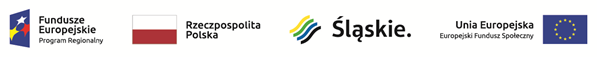 OŚWIADCZENIE UCZESTNIKA PROJEKTUW związku z przystąpieniem do projektu pn. „Inkubator sukcesu - wsparcie przedsiębiorczości” przyjmuję do wiadomości, iż:Administratorem moich danych osobowych jest Zarząd Województwa Śląskiego, z siedzibą przy ul. Ligonia 46, 40-037 Katowice, adres email: kancelaria@slaskie.pl, strona internetowa: bip.slaskie.pl.Została wyznaczona osoba do kontaktu w sprawie przetwarzania danych osobowych (inspektor ochrony danych), adres email: daneosobowe@slaskie.pl.Moje dane osobowe będą przetwarzane przez administratora w celu obsługi ww. projektu, 
dofinansowanego ze środków Regionalnego Programu Operacyjnego Województwa Śląskiego na lata 2014-2020 (RPO WSL), w szczególności:udzielenia wsparciapotwierdzenia kwalifikowalności wydatkówmonitoringuewaluacjikontroliaudytu prowadzonego przez upoważnione instytucjesprawozdawczościrozliczenia projektuodzyskiwania wypłaconych beneficjentowi środków dofinansowaniazachowania trwałości projektuarchiwizacjibadań i analiz.Podstawą prawną przetwarzania moich danych osobowych jest obowiązek prawny ciążący 
na administratorze (art. 6 ust. 1 lit. c oraz art. 9 ust. 2 lit. g Rozporządzenia Parlamentu Europejskiego i Rady (UE) 2016/679 z dnia 27 kwietnia 2016 r. w sprawie ochrony osób fizycznych w związku z przetwarzaniem danych osobowych i w sprawie swobodnego przepływu takich danych oraz uchylenia dyrektywy 95/46/WE – dalej: RODO), wynikający z:art. 125 i 126 Rozporządzenia Parlamentu Europejskiego i Rady (UE) nr 1303/2013 z dnia 17 grudnia 2013 r. ustanawiającego wspólne przepisy dotyczące Europejskiego Funduszu Rozwoju Regionalnego, Europejskiego Funduszu Społecznego, Funduszu Spójności, Europejskiego Funduszu Rolnego na rzecz Rozwoju Obszarów Wiejskich oraz Europejskiego Funduszu Morskiego i Rybackiego oraz ustanawiające przepisy ogólne dotyczące Europejskiego Funduszu Rozwoju Regionalnego, Europejskiego Funduszu Społecznego, Funduszu Spójności i Europejskiego Funduszu Morskiego 
i Rybackiego oraz uchylające rozporządzenie Rady (WE) nr 1083/2006 – dalej: Rozporządzenie ogólne;art. 9 ust. 2 ustawy z dnia 11 lipca 2014 r. o zasadach realizacji programów 
w zakresie polityki spójności finansowanych w perspektywie finansowej 2014-2020.Moje dane osobowe zostały powierzone do przetwarzania Beneficjentowi realizującemu projekt  - Inkubatorowi Przedsiębiorczości Sp. z o.o., ul. Sienkiewicza 49, 42-600 Tarnowskie Góry.Moje dane osobowe mogą być ujawnione osobom fizycznym lub prawnym, upoważnionym przez administratora lub Beneficjenta, w związku z realizacją celów o których mowa w pkt. 3, podmiotom upoważnionym na podstawie przepisów prawa, podmiotom realizującym badania ewaluacyjne lub inne działania związane z realizacją Regionalnego Programu Operacyjnego Województwa Śląskiego na lata 2014 - 2020 na zlecenie Instytucji Koordynującej, Instytucji Zarządzającej, Instytucji Pośredniczącej lub Beneficjenta, ministrowi właściwemu do spraw rozwoju regionalnego, dostawcom systemów informatycznych i usług IT, operatorowi pocztowemu lub kurierowi (w przypadku korespondencji papierowej), stronom i innym uczestnikom postępowań administracyjnych.Moje dane osobowe będą przechowywane do czasu zamknięcia Regionalnego Programu Operacyjnego Województwa Śląskiego na lata 2014-2020 (art. 140 i 141 Rozporządzenia ogólnego), bez uszczerbku dla zasad regulujących pomoc publiczną oraz krajowych przepisów dotyczących archiwizacji dokumentów. Przysługuje mi prawo dostępu do treści swoich danych oraz prawo żądania ich sprostowania, usunięcia lub ograniczenia przetwarzania, a także prawo wniesienia skargi do Prezesa Urzędu Ochrony Danych Osobowych.Administrator danych osobowych, na mocy art. 17 ust. 3 lit. b RODO, ma prawo odmówić usunięcia moich danych osobowych.Podanie przeze mnie danych osobowych jest wymogiem ustawowym, a konsekwencją ich niepodania będzie brak możliwości uczestnictwa w projekcie.Moje dane osobowe nie będą wykorzystywane do zautomatyzowanego podejmowania decyzji, ani profilowania, o którym mowa w art. 22 RODO.Ponadto, w związku z uczestnictwem w projekcie: W ciągu 4 tygodni po zakończeniu udziału w projekcie udostępnię dane dot. mojego statusu na rynku pracy oraz informacje nt. udziału w kształceniu lub szkoleniu oraz uzyskania kwalifikacji lub nabycia kompetencji, potwierdzone stosownym dokumentem*.W ciągu trzech miesięcy po zakończeniu udziału w projekcie udostępnię dane dot. mojego statusu na rynku pracy, potwierdzone stosownym dokumentem*.Udostępnię informację o swojej sytuacji na rynku pracy firmom badawczym realizującym ewaluacje/analizy/ekspertyzy na zlecenie Instytucji Koordynującej, Instytucji Zarządzającej, Instytucji Pośredniczącej lub Beneficjenta.*Niepotrzebne skreślić (wykreśla Beneficjent w zależności od ogłoszonego konkursu).**W przypadku uczestnictwa osoby małoletniej oświadczenie powinno zostać podpisane przez jej prawnego opiekuna.Załącznik nr 2 do Umowy uczestnictwa w projekcieZakres danych osobowych uczestników projektu powierzonych do przetwarzania.Instytucja Zarządzająca powierza Podmiotowi przetwarzającemu następujące kategorie danych osobowych:Dane uczestników projektów RPO WSL 2014-2020Kategorie przetwarzanych danych osobowych:nazwiska i imionaadres zamieszkania lub pobytuPESELmiejsce pracyzawódwykształcenienumer telefonuwiekadres emailinformacja o bezdomnościsytuacja społeczna i rodzinnamigrantpochodzenie etnicznestan zdrowia- zakres zgodnie z załącznikiem nr I do Rozporządzenia Parlamentu Europejskiego i Rady (UE) nr 1304/2013 z dnia 17 grudnia 2013 r. w sprawie Europejskiego Funduszu Społecznego i uchylającego rozporządzenie Rady (WE) nr 1081/2006 (Dz. U. UE. z 2013 r. L 347/470)…..………………………….……………………………………………………………………………MIEJSCOWOŚĆ I DATACZYTELNY PODPIS 
UCZESTNIKA PROJEKTU**Dane uczestnika1ImięDane uczestnika2NazwiskoDane uczestnika3PESELDane uczestnika4KrajDane uczestnika5Rodzaj uczestnikaDane uczestnika6Nazwa InstytucjiDane uczestnika7PłećDane uczestnika8Data urodzeniaDane uczestnika9Wiek w chwili przystąpienia do projektuDane uczestnika10WykształcenieDane kontaktowe uczestnika11KrajDane kontaktowe uczestnika12WojewództwoDane kontaktowe uczestnika13PowiatDane kontaktowe uczestnika14GminaDane kontaktowe uczestnika15MiejscowośćDane kontaktowe uczestnika16UlicaDane kontaktowe uczestnika17Nr budynkuDane kontaktowe uczestnika18Nr lokaluDane kontaktowe uczestnika19Kod pocztowyDane kontaktowe uczestnika20Obszar wg stopnia urbanizacji (DEGURBA)Dane kontaktowe uczestnika21Telefon kontaktowyDane kontaktowe uczestnika22Adres e-mailSzczegóły 
i rodzaj wsparcia23Data rozpoczęcia udziału w projekcieSzczegóły 
i rodzaj wsparcia24Data zakończenia udziału w projekcieSzczegóły 
i rodzaj wsparcia25Status osoby na rynku pracy w chwili przystąpienia do projektuSzczegóły 
i rodzaj wsparcia26Planowana data zakończenia edukacji w placówce edukacyjnej, w której skorzystano ze wsparciaSzczegóły 
i rodzaj wsparcia27Wykonywany zawódSzczegóły 
i rodzaj wsparcia28Zatrudniony wSzczegóły 
i rodzaj wsparcia29Sytuacja (1) osoby w momencie zakończenia udziału w projekcieSzczegóły 
i rodzaj wsparcia30Sytuacja (2) osoby w momencie zakończenia udziału w projekcieSzczegóły 
i rodzaj wsparcia31Inne rezultaty dotyczące osób młodychSzczegóły 
i rodzaj wsparcia32Zakończenie udziału osoby w projekcie zgodnie z zaplanowaną dla niej ścieżką uczestnictwaSzczegóły 
i rodzaj wsparcia33Rodzaj przyznanego wsparciaSzczegóły 
i rodzaj wsparcia34Data rozpoczęcia udziału we wsparciuSzczegóły 
i rodzaj wsparcia35Data zakończenia udziału we wsparciuSzczegóły 
i rodzaj wsparcia36Data założenia działalności gospodarczejSzczegóły 
i rodzaj wsparcia37Kwota przyznanych środków na założenie działalności gospodarczejSzczegóły 
i rodzaj wsparcia38PKD założonej działalności gospodarczejStatus uczestnika projektu w chwili przystąpienia do projektu39Osoba należąca do mniejszości narodowej lub etnicznej, migrant, osoba obcego pochodzeniaStatus uczestnika projektu w chwili przystąpienia do projektu40Osoba bezdomna lub dotknięta wykluczeniem z dostępu do mieszkańStatus uczestnika projektu w chwili przystąpienia do projektu41Osoba z niepełnosprawnościamiStatus uczestnika projektu w chwili przystąpienia do projektu42Osoba o innej niekorzystnej sytuacji społecznej Status uczestnika projektu w chwili przystąpienia do projektu43Przynależność do grupy docelowej zgodnie ze Szczegółowym Opisem Priorytetów Programu Operacyjnego Regionalny Program Operacyjny Województwa Śląskiego 2014-2020 / Zatwierdzonym do realizacji wnioskiem o dofinansowanie projektu